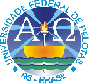 MINISTÉRIO DA EDUCAÇÃOUNIVERSIDADE FEDERAL DE PELOTASCENTRO DE LETRAS E COMUNICAÇÃOBolsas de Iniciação ao Trabalho (PRAE)EDITAL 02/2014 - SELEÇÃO DE BOLSISTASINICIAÇÃO AO TRABALHO1. EDITAL 02/2014 - CLCO Diretor do Centro de Letras e Comunicação da Universidade Federal de Pelotas torna público que realizará Concurso Seletivo para o preenchimento de vagas no Programa de Bolsas Acadêmicas, modalidade Iniciação ao Trabalho, de acordo com a Resolução nº 05, de 03 de abril de 2014, do COCEPE, conforme a identificação do Campo 2:                                                                                                                                        2. IDENTIFICAÇÃO Períodos de atividades: maio a dezembro de 2014.Ano letivo: 2014.Número de vagas: seis (6).Período e horário das inscrições: 22/04/2014 a 27/04/2014, das 14h às 21h30min.Local das inscrições: Secretaria dos Colegiados dos cursos de graduação do Centro de Letras e Comunicação, Rua Gomes Carneiro, nº 1, sala 107.Requisitos para a inscrição: - Estar regularmente matriculado e frequentando curso de Graduação na UFPel;- Ter cursado, no mínimo, 1 (um) semestre do seu curso na UFPel;- Não ser aluno formando no semestre acadêmico de ingresso no Programa;- Não ter outras modalidades de bolsa, exceto aquelas vinculadas à Pró-Reitoria de Assistência Estudantil – PRAE (moradia, alimentação e transporte);- Ter no mínimo três aprovações no semestre anterior ao ingresso na modalidade;- Ter desempenho acadêmico compatível com a função que se propõe a exercer e com tarefas relacionadas às bolsas de graduação;- Ter disponibilidade de vinte horas semanais para o exercício das tarefas pertinentes à concessão da bolsa.Documentos para inscrição: histórico escolar atualizado.Documentos para inscrição: preenchimento de ficha de inscrição e entrega de histórico escolar atualizado. Para o LAMPELL, acrescentar curriculum.Data e horário da seleção: 28/04/2014, às 9h30min. Local da seleção: Sala 101 do Centro de Letras e Comunicação, Rua Gomes Carneiro, nº 1.Divulgação dos resultados: 28 de abril de 2014.Tipos de seleção para cada vaga:Duas das seis bolsas do Centro de Letras e Comunicação serão destinadas a estudantes em vulnerabilidade social (renda per capita familiar até 1,5 salários mínimos) ou que sejam bolsistas da PRAE, conforme a ordem de classificação dos alunos nessas condições.1. Jornalismo – 1 vagaPré-requisito – estar matriculado no curso de Jornalismo e ter cursado a disciplina de Produção da Notícia.Forma de seleção: histórico acadêmico.Critérios de SeleçãoSerá(ão) selecionado(s) e classificado(s) o(s) estudante(s) que, nesta ordem:a) tiver(em) a melhor nota de aprovação na disciplina de Fotojornalismo;b) tiver(em) a melhor nota de aprovação na disciplina de Telejornalismo;c) tiver(em) a melhor nota de aprovação na disciplina de Radiojornalismo.2. Laboratório – Laboratório Multimídia de Pesquisa em Estudos da Linguagem Literatura – LAMPELL – 1 vagaExigência específica (eliminatória):Conhecimentos de informática (editores de texto, planilhas, banco de dados, ferramentas de Web 2.0: blogs, Twitter, redes sociais).Conhecimentos desejáveis (não eliminatórios):- Manipulação de imagem;- Manipulação de som;- Desenvolvimento de conteúdo para dispositivos móveis (tablets, celulares);- Elaboração de material de divulgação impresso e digital (design gráfico e webdesign);- Gerenciamento básico de redes de computadores.Observação: Tendo em vista que a atividade poderá ser desenvolvida por discentes de diversas áreas do saber, frisa-se que os conhecimentos desejáveis apontam para um possível perfil e possuem caráter classificatório, não sendo necessário que o candidato atenda a todos eles.Documentos para o processo seletivo: Histórico escolar e curriculum (entregar na inscrição)Forma de seleção: média do histórico acadêmico e curriculum.Critérios de SeleçãoSerá considerado o somatório da nota do currículo (10 pontos) e média do histórico (10 pontos).3. Laboratório Emergência da Linguagem – LELO – 1 vagaPré-requisito – estar matriculado nos cursos de Cursos de Computação, Design Gráfico, Design Digital, Letras/Licenciaturas e Letras/Bacharelados.Forma de seleção: entrevista e média do histórico acadêmico.Critérios de Seleçãoa) preferência a acadêmicos dos cursos de Computação, Design Gráfico e Design Digital; b) respeitado o critério (a), será considerado o somatório da nota da entrevista (10 pontos) e média do histórico (10 pontos).4. Laboratório de Produção de Materiais - 1 vaga Pré-requisito – estar matriculado no curso de Letras (Licenciatura ou Bacharelado). Forma de seleção: entrevista e média do histórico acadêmico.Critérios de SeleçãoSerá considerado o somatório da nota da entrevista (10 pontos) e média do histórico (10 pontos).5. Laboratório de Línguas – 1 vaga Pré-requisito – estar matriculado no curso de Letras (Licenciatura ou Bacharelado). Forma de seleção: entrevista e média do histórico acadêmico.Critérios de SeleçãoSerá considerado o somatório da nota da entrevista (10 pontos) e média do histórico (10 pontos).6. Laboratório de Tradução – 1 vaga Pré-requisito – estar matriculado em um dos seguintes cursos: Licenciatura em Letras-Português e Inglês; Licenciatura em Letras-Português e Espanhol; Bacharelado em Letras-Inglês; ou Bacharelado em Letras-Espanhol. Forma de seleção: média do histórico acadêmico.Critérios de SeleçãoSerá(ão) selecionado(s) o(s) estudante(s) com a maior média do histórico acadêmico.pontos). Em caso de empate, será considerada a maior média nas disciplinas específicas de língua estrangeira.3. DATA E ASSINATURAPelotas, 22 de abril de 2014.Luís Isaías Centeno do AmaralDiretor do Centro de Letras e Comunicação